DYNAMIC BEHAVIOURA. Rusinek1, T. Jankowiak2  1National Engineering School of Metz, Laboratory of Mechanics, Biomechanics, Polymers and Structures, 1 route d’Ars Laquenexy, 57000 Metz,, France 2Poznan University of Technology, Institute of Structural Engineering, Piotrowo 5, 60-965 Poznan, Poland Abstract Text of the abstract. The total length of the abstract is 2 pages. The text can include figures, tables and equations formatted using the following methods. Equation.Figures or curves should be included in high quality.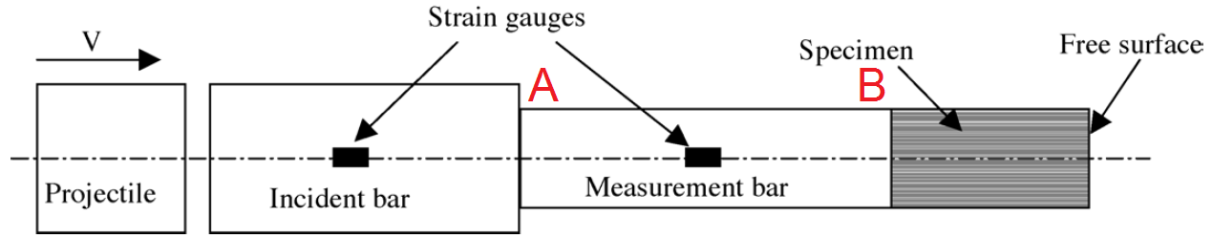 Fig. 1. Spalling instrumentation Table.Tab. 1. The values from analytical calculations References: [1] T. Jankowiak, T. Łodygowski Smoothed particle hydrodynamics versus finite element method for blast impact , Bulletin of the Polish Academy of Sciences, 61, 1, 111-121, 2013 [2] T. Jankowiak, A. Rusinek, P. Wood, Comments on paper: “Glass damage by impact spallation” by A. Nyoungue et al., Materials Science and Engineering A 407 (2005) 256–264, Materials Science and Engineering A, 564, 206–212, 2013 Authors: Alexis Rusinek e-mail address: rusinek@enim.fr, tel.: +33-3-87 31 50 20    Tomasz Jankowiak e-mail address: tomasz.jankowiak@put.poznan.pl, tel.: +48-61 665 2814 (1)7 m/s0,000129350,22286,590-36,3674948,0064948,00615 m/s107,619185,550-77,931